2.2 Содержание листа 2.2 и порядок его выполненияЗадание: на формате А3 выполнить сборочный чертеж «Соединения резьбовые», чертежи типовых видов соединения – болтового, винтового, шпилечного.           Цель задания: - изучить правила выполнения сборочного чертежа, правила нанесения размеров, номеров позиций и оформления сборочного чертежа;- изучить типовые виды разъемных резьбовых соединений;- развивать навыки работы со справочной литературой.Рекомендации: - задание выполняется на формате А3;- индивидуальные задания выбираются в соответствие с номером варианта;- размеры для выполнения чертежей стандартных соединений (болтового, шпилечного, винтового), выбирают из ГОСТа. - размеры соединяемых конструкторских деталей выбирают произвольно, так чтобы изображения сборочного чертежа занимало 75% листа.- порядок выполнения сборочного чертежа соответствует процессу сборки изделия. Начинают с основной детали, дополняя изображения сопрягаемыми деталями. Определяют место расположения осей, для резьбовых соединений. Выполняют соединения болтом, шпилькой и винтом;- каждой детали присваивают номер позиции, в соответствии со спецификацией. Номера позиции ставят на одном (вертикальном или горизонтальном) уровнях. Номера позиции ставят, начиная с  нестандартных деталей, стандартные изделиям номеруются в алфавитном порядке;- на сборочном чертеже ставят габаритные, межцентровые и присоединительные размеры;-  сборочный чертеж-основу соединяемых деталей для выполнения листа 2.01 выбирают в соответствии с рисунком 5; - размеры деталей и элементов деталей сборки на рисунке 5, выбирают произвольно, так чтобы чертеж гармонично размещался на рабочем поле  формата А3;-  варианты заданий студенты выбирают из таблицы 2;- образец выполнения листа 2.01 представлен в Приложении Б.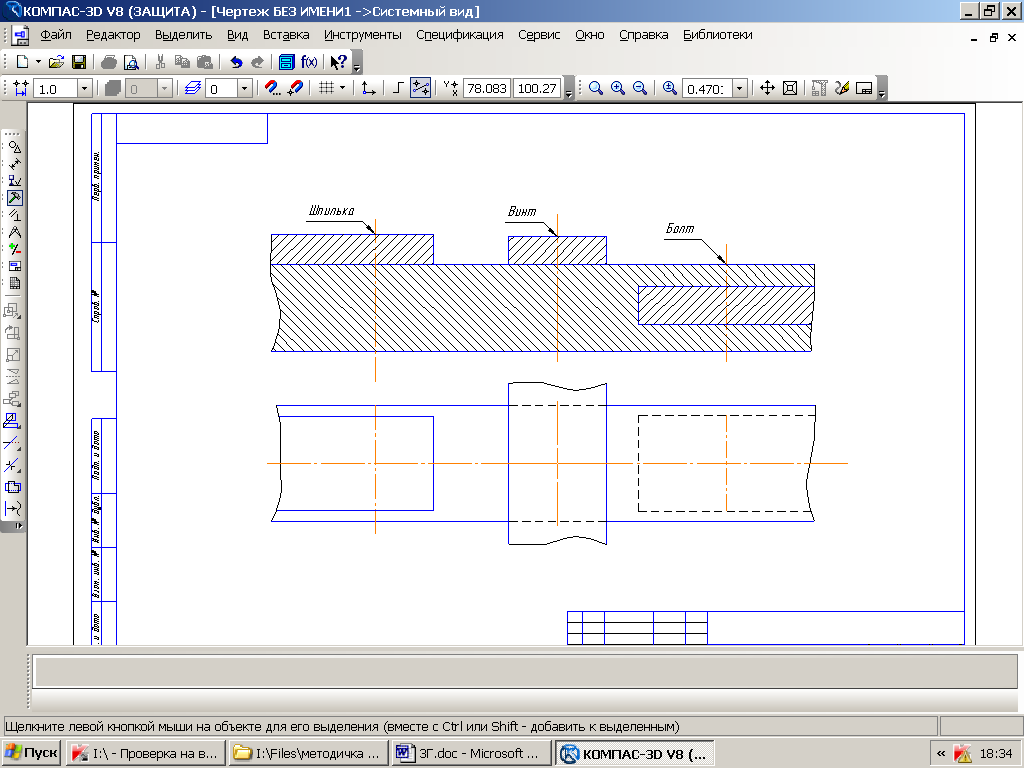 Рисунок 5 -  Чертеж-основа соединяемых деталей для листа 2.01        Таблица 2 – Варианты заданий для выполнения листа 2.01 3.3 Содержание листа 2.02 и порядок их выполненияЗадание: на формате А4 выполнить спецификацию к сборочному чертежу «Соединения резьбовые», листа 2.01Цель задания: - изучить правила выполнения текстовой документации – спецификации, ГОСТ 2.106 - 96Рекомендации: - спецификации выполняют по ГОСТ 2.106 – 96;- основную надпись спецификации выполняют по ГОСТ 2.104-68;- образец выполнения листа 2.02 представлен в   Приложении Б.№вариантаОбозначение болта, винта и шпильки1Болт М18 ГОСТ 7798-70; Винт М8 ГОСТ 1491-80; Шпилька М20 ГОСТ 22032 -762Болт М20 ГОСТ 7798-70; Винт М10 ГОСТ 17473-80; Шпилька М16 ГОСТ 22032 -763Болт М16 ГОСТ 7798-70; Винт М12 ГОСТ 17475-80; Шпилька М22 ГОСТ 22032 -764Болт М20 ГОСТ 7798-70; Винт М10 ГОСТ 1491-80; Шпилька М18 ГОСТ 22032 -765Болт М22 ГОСТ 7798-70; Винт М8 ГОСТ 17474-80; Шпилька М20 ГОСТ 22032 -766Болт М18 ГОСТ 7798-70; Винт М10 ГОСТ 1491-80; Шпилька М24 ГОСТ 22032 -767Болт М24 ГОСТ 7798-70; Винт М6 ГОСТ 17474-80; Шпилька М22 ГОСТ 22032 -768Болт М20 ГОСТ 7798-70; Винт М12 ГОСТ 1491-80; Шпилька М20 ГОСТ 22032 -769Болт М18 ГОСТ 7798-70; Винт М14 ГОСТ 17473-80; Шпилька М22 ГОСТ 22032 -7610Болт М16 ГОСТ 7798-70; Винт М8 ГОСТ 17475-80; Шпилька М18 ГОСТ 22032 -76